Geschiedenis les 16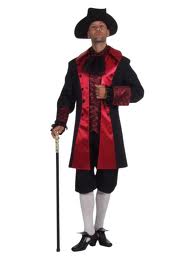 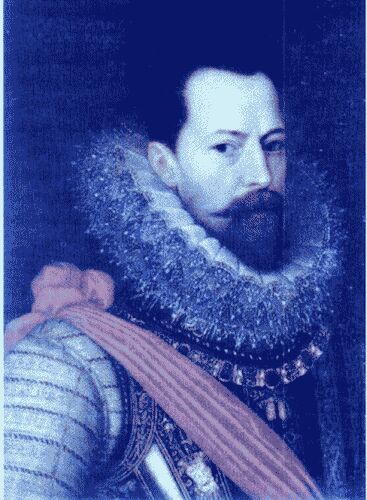 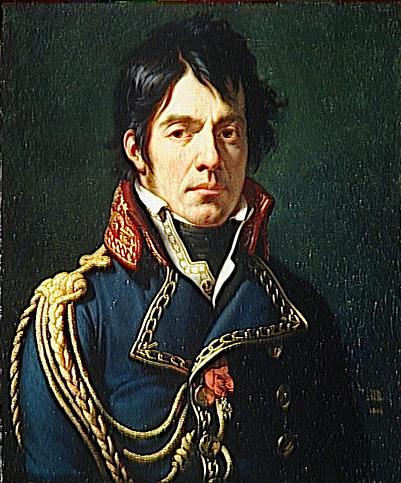 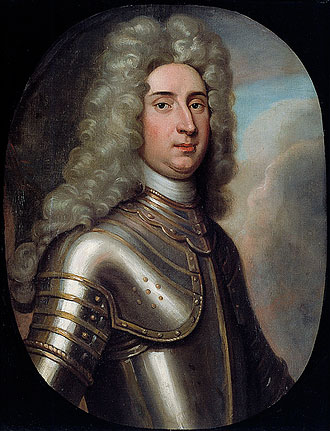 